HOW TO PUT ON, USE, TAKE OFF AND DISPOSE OF A MASK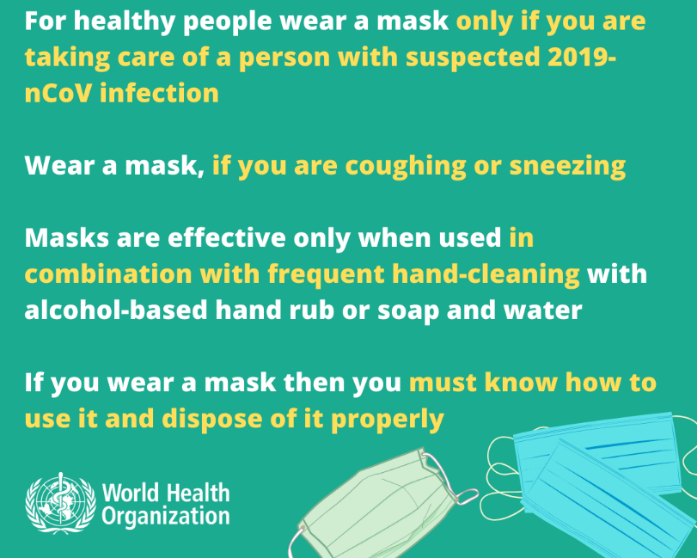 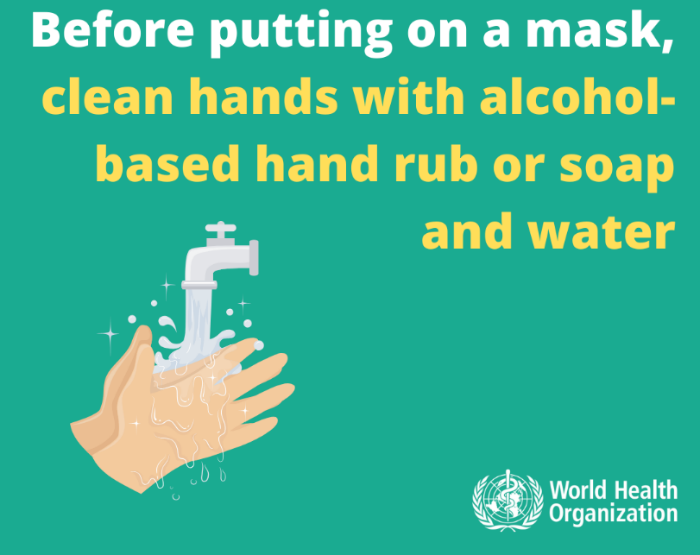 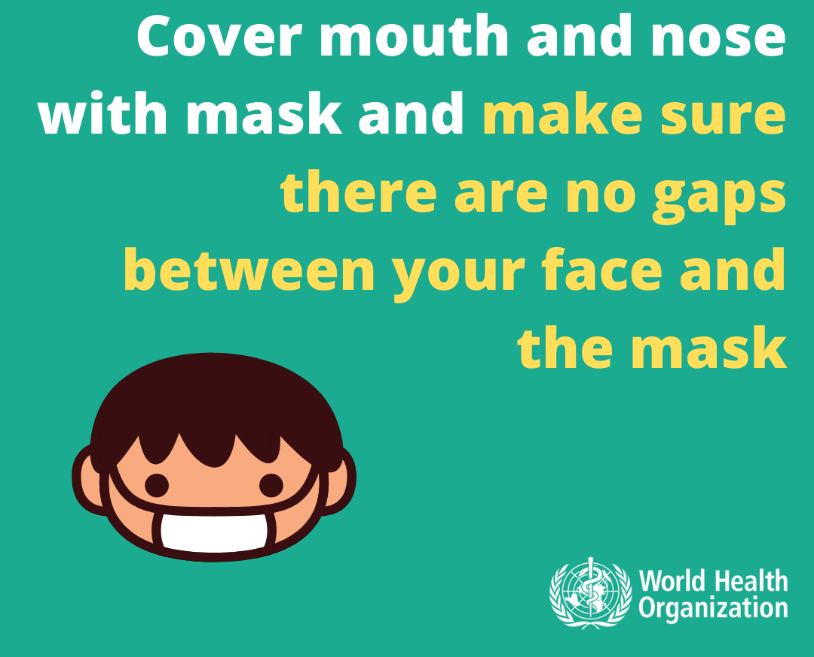 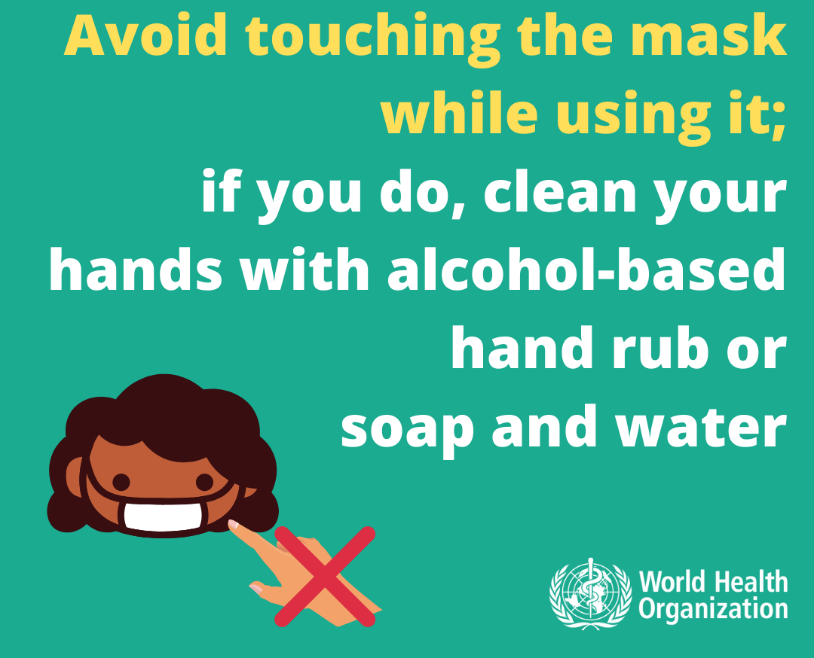 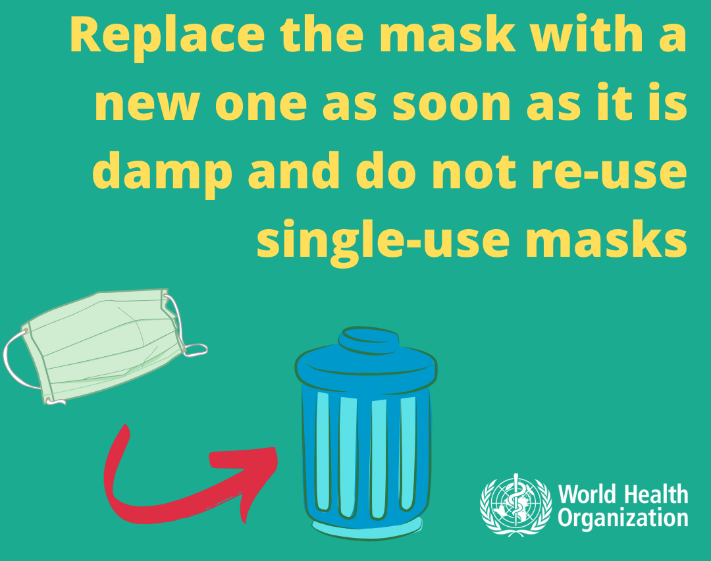 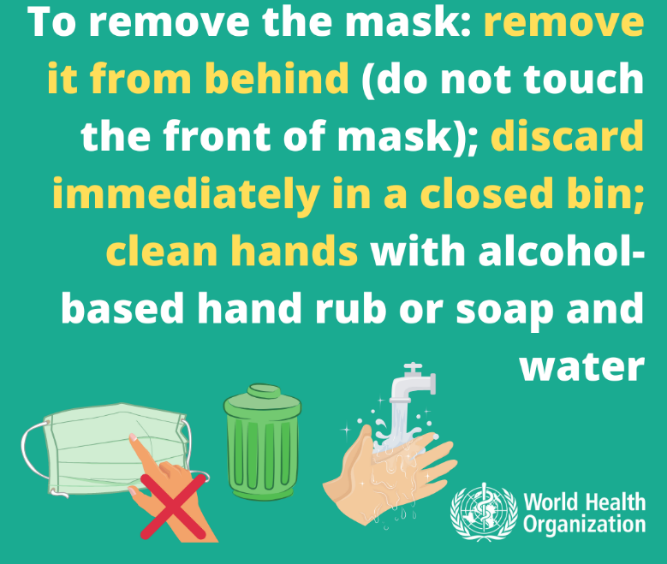 PLEASE DISPOSE OF USED MASKS ONLY INTO DEDICATED WASTE BINS.